REFERAT DE APROBAREla proiectul de hotărâre  privind stabilirea taxelor în vederea  utilizării spațiilor din cadrul Serviciului Cultural Corviniana al municipiului Hunedoara, pe anul 2024 	Temeiul legal al prezentului proiect de hotărâre îl constituie prevederile art. 486 din Legea nr. 227/2015 privind Codul fiscal, cu modificările și completările ulterioare, ale art. 27 din Legea nr. 273/2006 privind finanțele publice locale, cu modificările și completările ulterioare,  ale art. 4 lit. b) și art. 7 din Legea nr.52/2003 privind transparența decizională în administrația publică, republicată, cu modificările ulterioare, ale Hotărârii Consiliului Local al Municipiului Hunedoara nr.182/2003 privind aprobarea Regulamentului de organizare și funcționare a Casei de Cultură Hunedoara, ale Hotărârii Consiliului Local Hunedoara nr.210/2023 privind indexarea cu rata inflației a impozitelor și taxelor locale care constau într-o anumită sumă în lei sau care sunt stabilite pe baza unei anumite sume în lei, precum și actualizarea limitelor amenzilor stabilite conform Legii nr. 227/2015 privind Codul Fiscal, cu modificările și completările ulterioare.            Prin Legea nr. 227/2015 privind Codul fiscal, cu modificările și completările ulterioare, se stabilește cadrul legal general privind stabilirea și administrarea impozitelor și taxelor locale, contribuabilii care trebuie să plătească aceste impozite și taxe locale, precum și modul de calcul și de plată a acestora. Potrivit prevederilor legale Consiliul local adoptă hotărâri privind stabilirea și majorarea impozitelor și taxelor locale în cursul anului precedent prin aplicare din data de 1 ianuarie a anului următor.Taxele propuse în vederea utilizării unor spații din cadrul Serviciului Cultural Corviniana, a municipiului Hunedoara, sunt următoarele:a) taxa utilizare sala mare - 500 lei/oră;b) taxa utilizare sala mică - 250 lei/oră; c) taxa utilizare sala Galeria de Arte - 150 lei/oră.Acestea se vor aplica începând cu 1 ianuarie 2024.De asemenea, se supune dezbaterii și aprobării Consiliului local procedura de utilizare a spațiilor din cadrul Serviciului Cultural Corviniana al municipiului Hunedoara și modalitatea de încasare a taxelor aferente utilizării, conform anexei la proiectul de hotărâre. Competența dezbaterii și adoptării proiectului de hotărâre revine Consiliului Local al municipiului Hunedoara, în temeiul art. 129, alin. (1), alin. (2), lit. b), alin. (4), lit. c), alin.(14) și art.139, art. 196 alin. (1) lit. a), din Ordonanța de Urgență nr. 57/2019 privind Codul administrativ, cu modificările și completările ulterioare.Hunedoara, la 23.11.2023PRIMARDAN  BOBOUȚANUROMÂNIAJUDEȚUL HUNEDOARAMUNICIPIUL HUNEDOARAPRIMARNr. 99409/23.11.2023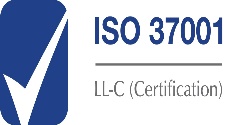 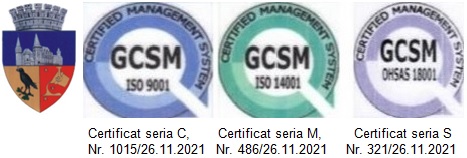 